Фотоотчёт о празднике «День защиты детей»Пусть звучит почаще, детский смех,Будет больше радостных затей.Мы сегодня поздравляем всехС Днём защиты дорогих детей!1 июня в нашем детском саду прошёл праздник «День защиты детей».Международный день детей - один из самых старых международныхпраздников. Решение о его проведении было принято в 1925 году наВсемирной конференции, посвященной вопросам благополучия детей, вЖеневе. Это не только весёлый и радостный праздник для детей, но ещё также напоминание родителям о том, что наши дети очень нуждаются в любви ипостоянной заботе и защите.Мы постарались в этот день создать праздничную атмосферу и порадоватьдетей весёлыми играми, песнями.Ребята группы «Смешарики» вместе с Карлсоном соревновались в ловкости, силе, смекалке.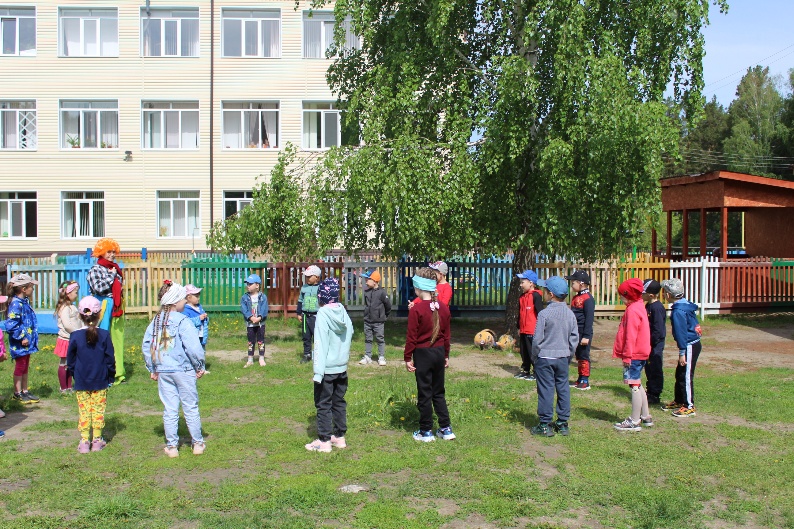 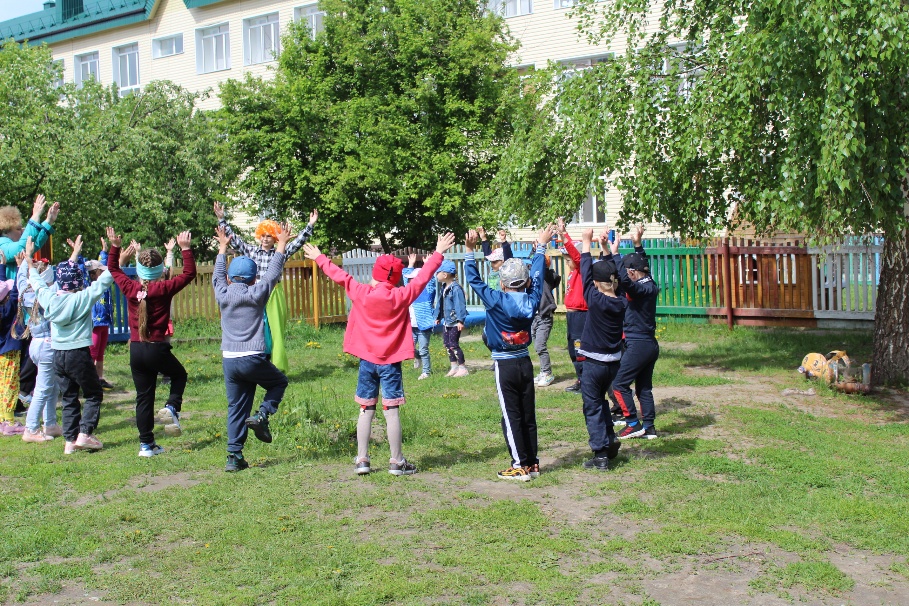 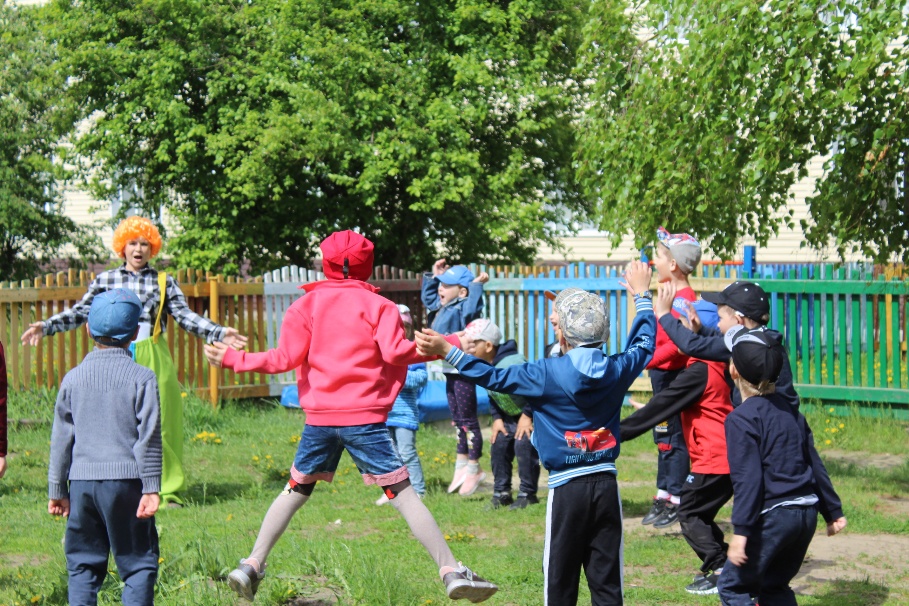 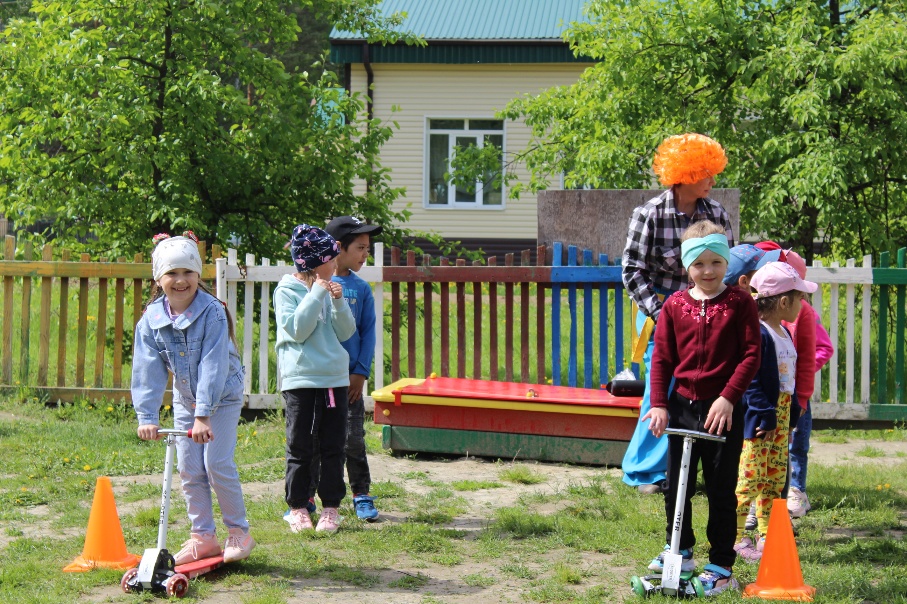 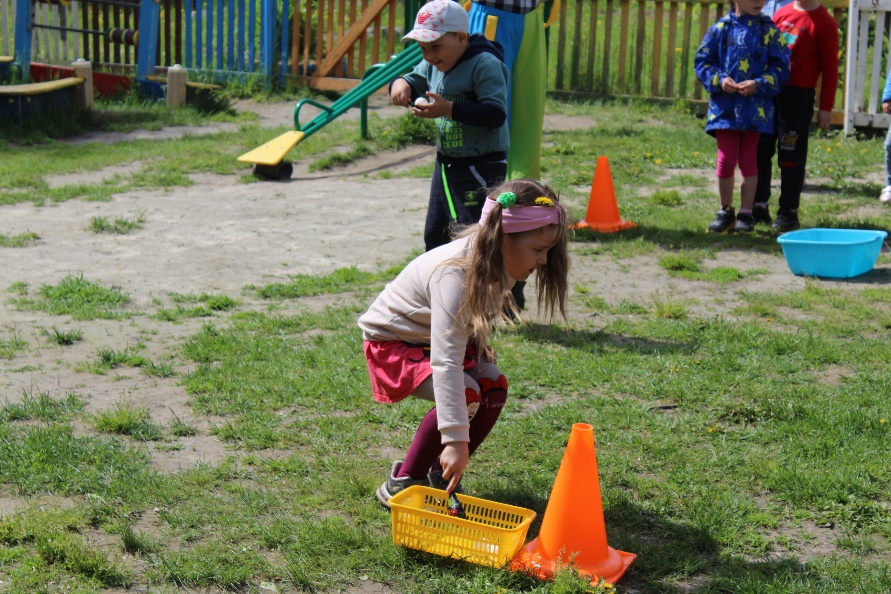 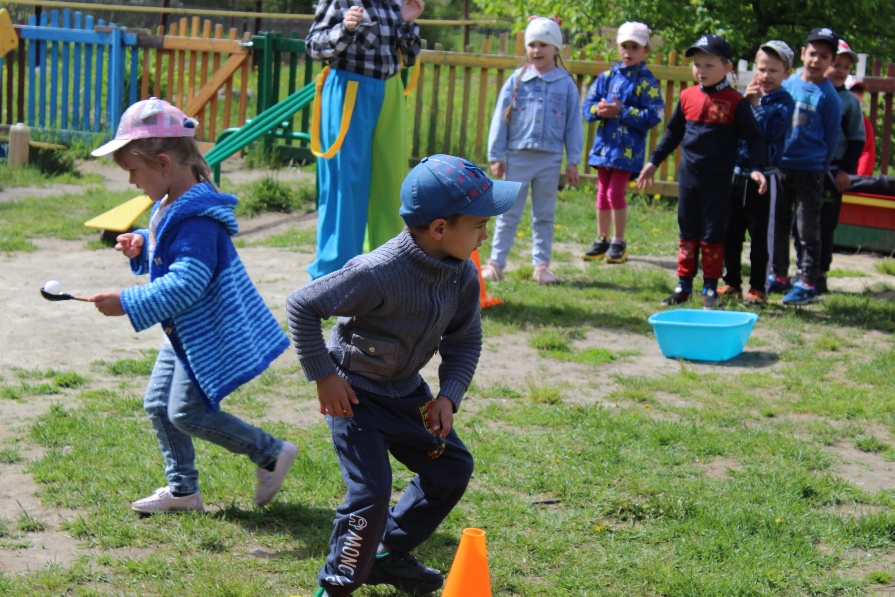 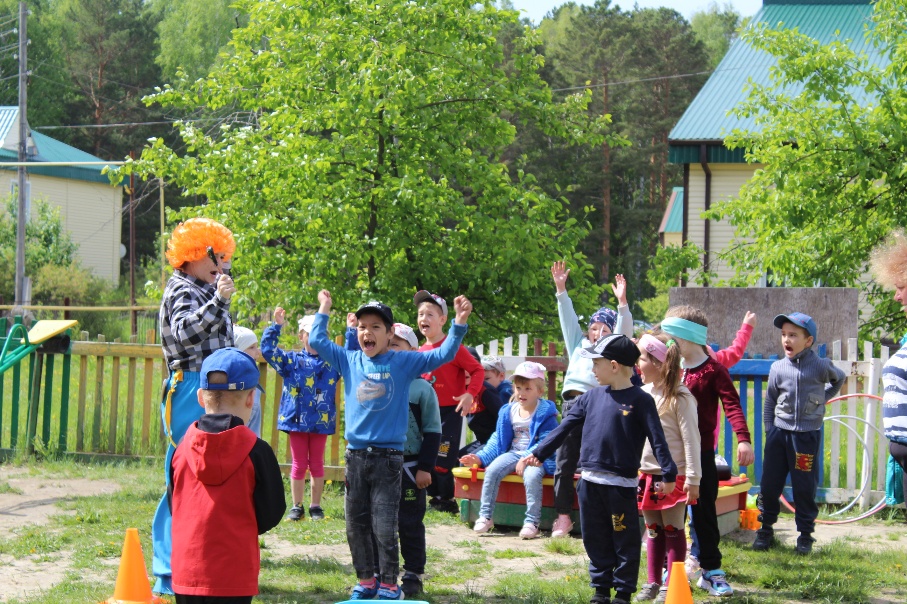 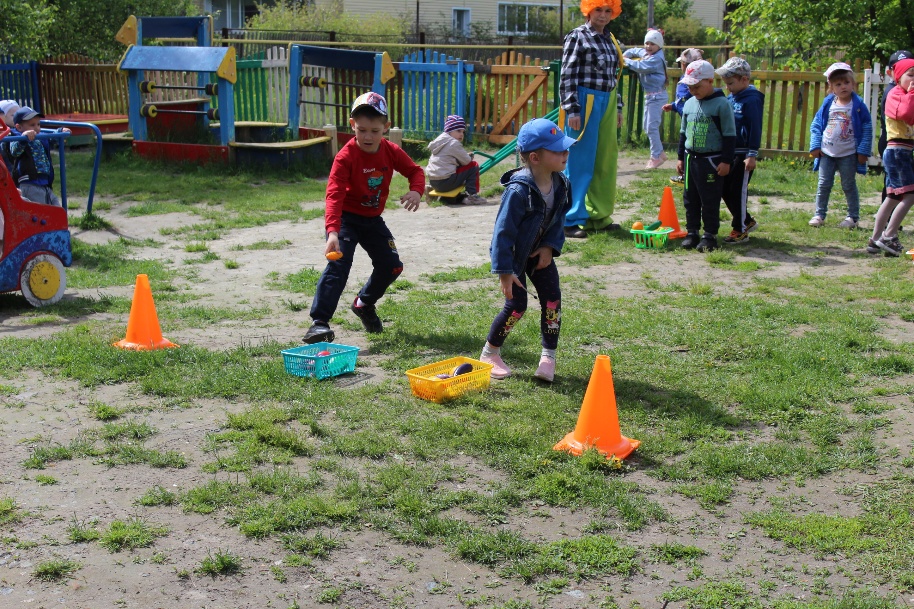 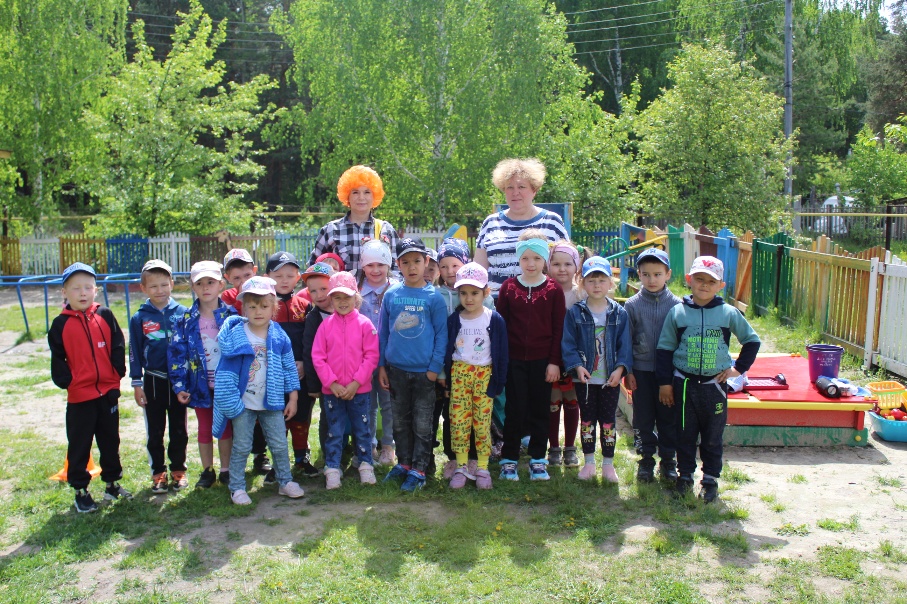 Воспитатель Смиренникова С.Н.